Mon classeur de suivides apprentissages à l’école maternelle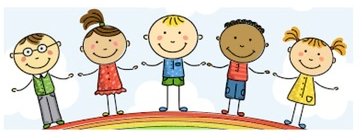 Cycle 1 – Cycle des apprentissages premiersPetite section – Moyenne section – Grande sectionNOM :………………………………………………………PRENOM :………………………………………………….Présentation du classeur de suivi des apprentissagesCe classeur a été réalisé en cohérence avec les programmes de la Nouvelle-Calédonie 2021, qui définissent les compétences à acquérir en fin de grande section.Ce classeur va circuler tout au long de la scolarité de maternelle entre la maison et l’école.Vous y trouverez, les progrès de votre enfant. Au fur et à mesure des apprentissages et au rythme de chacun, dès que la compétence sera acquise,  votre enfant collera la vignette correspondante.L’objectif étant que l’accent soit toujours mis sur les progrès déjà accomplis afin d’encourager l’enfant.Il est préférable de regarder et de commenter ce classeur avec votre enfant, il sera fier de vous montrer et de vous expliquer ce qu’il apprend !Merci d’en prendre soin et de le rapporter dès que possible à l‘école. N’oubliez pas de le signer.Quelques repères de ce qu’un enfant devrait savoir faire à la fin de l’école maternelleMobiliser le langage dans toutes ses dimensions 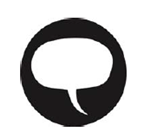 L’Oral :Communiquer, s’exprimer, échanger et réfléchir avec les autresComprendre un message oral ou un texte lu par l’adulteIdentifier les unités sonores de la langue (syllabes et phonèmes) Mémoriser, restituer des textes (comptines, poèmes…)L’Ecrit : Reconnaître, nommer et écrire les lettres de l’alphabet (graphèmes) Maîtriser le geste graphiqueEcrire son prénom en cursiveCommencer à écrire seul : essais d’écriture de mots et productions d’écrits autonomesLangues vivantes kanaks, océaniennes, étrangères (anglais) :Comprendre et s’exprimer dans une autre langueAgir, s’exprimer et comprendre à travers les activités physiques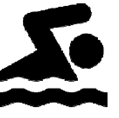 S’engager avec aisance et inventivité dans des actions ou des déplacements Coopérer, interagir avec respect des rôles de chacunAgir, s’exprimer et comprendre à travers les activités artistiques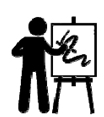  S’engager dans des activités, réaliser des productions personnelles : dessin, compositions graphiques, compositions plastiquesS’engager dans des activités, réaliser des productions personnelles : voix, chants, pratiques rythmiques et corporellesConstruire les premiers outils pour structurer sa pensée 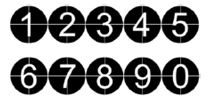 Reconnaître une quantité organisée en configuration connue (doigts, dés…) de 1 à 10Lire et écrire les chiffres de 1 à 10, et les associer à une quantitéDénombrer une quantité en utilisant la suite orale des nombres connusMémoriser la suite orale des nombres au moins jusqu’à 30Résoudre de petits problèmes de composition et de décomposition de nombres (ex : 3 c’est 2 et encore 1 ; 1 et encore 2)Classer, nommer et dessiner quelques formes planes (carré, triangle, cercle/disque) Trier, classer, ranger, réaliser des algorithmesExplorer le monde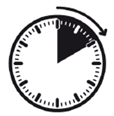 Temps : se repérer, se représenter, utiliser des mots de liaison (puis, pendant, avant, après,…)Espace : se repérer, se représenter, utiliser des termes de position (devant, derrière, loin, près,…)Acquérir les premières connaissances sur le vivant (développement, besoins des animaux et des plantes)Utiliser, fabriquer et manipuler des objets Utiliser des objets numériquesComprendre des règles de sécurité et d’hygiène Découvrir les bases des fondamentaux de la culture kanak : case, clan/igname, langue/parole, personne et terre/espaceApprendre ensemble et vivre ensemble 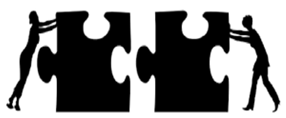 Maintenir son attention, persévérer dans une activitéPrendre en compte des consignes collectivesParticiper aux activités, initiatives, coopération, bienveillance, empathiePrendre en compte les règles de la vie communeColler ici les vignettes, photos, productions (petit format) des acquisitions de l’enfantColler ici les vignettes, photos, productions (petit format) des acquisitions de l’enfantAnnée :Ecole :Enseignant :Année :Ecole :Enseignant :Année :Ecole :Enseignant :CLASSE DE PETITE SECTION – Année PROGRAMMATION DE LA PERIODE 1PROJET :DOMAINE 1 : Mobiliser le langage dans toutes ses dimensions Attendu :Vignettes : Attendu :Vignettes : …… PROGRAMMATION DE LA PERIODE 2PROJET :DOMAINE 1 : Mobiliser le langage dans toutes ses dimensionsAttendu :Vignettes : Attendu :Vignettes : …… CLASSE DE PETITE SECTION – AnnéeMES PROGRES DE LA PERIODE 1DOMAINE 1 : Mobiliser le langage dans toutes ses dimensionsMES PROGRES DE LA PERIODE 2DOMAINE 1 : Mobiliser le langage dans toutes ses dimensionsCLASSE DE PETITE SECTION – AnnéeOBSERVATIONS DE LA PERIODE 1CLASSE DE PETITE SECTION – AnnéeOBSERVATIONS DE LA PERIODE 1CLASSE DE PETITE SECTION – AnnéeOBSERVATIONS DE LA PERIODE 1Apprendre ensemble et vivre ensemble :Apprendre ensemble et vivre ensemble :Apprendre ensemble et vivre ensemble :Point positif fait sur les progrès de l’enfant……Ex : Arthur a montré au cours de cette période sa capacité à …..cependant, il reste à……..Point positif fait sur les progrès de l’enfant……Ex : Arthur a montré au cours de cette période sa capacité à …..cependant, il reste à……..Point positif fait sur les progrès de l’enfant……Ex : Arthur a montré au cours de cette période sa capacité à …..cependant, il reste à……..Date :Signature de l’enseignante :Date :Signature du directeur :Date :Signature des parents :OBSERVATIONS DE LA PERIODE 2OBSERVATIONS DE LA PERIODE 2OBSERVATIONS DE LA PERIODE 2Apprendre ensemble et vivre ensemble :Apprendre ensemble et vivre ensemble :Apprendre ensemble et vivre ensemble :Point positif fait sur les progrès de l’enfant……Ex : Arthur a montré au cours de cette période sa capacité à …..cependant, il reste à……..Point positif fait sur les progrès de l’enfant……Ex : Arthur a montré au cours de cette période sa capacité à …..cependant, il reste à……..Point positif fait sur les progrès de l’enfant……Ex : Arthur a montré au cours de cette période sa capacité à …..cependant, il reste à……..Date :Signature de l’enseignante :Date :Signature du directeur :Date :Signature des parents :